Mobiliteit score tabel: (ITN Formulier) International Tennis Number –Beoordeling op de baan(ITN Formulier) International Tennis Number –Beoordeling op de baan(ITN Formulier) International Tennis Number –Beoordeling op de baan(ITN Formulier) International Tennis Number –Beoordeling op de baan(ITN Formulier) International Tennis Number –Beoordeling op de baan(ITN Formulier) International Tennis Number –Beoordeling op de baan(ITN Formulier) International Tennis Number –Beoordeling op de baan(ITN Formulier) International Tennis Number –Beoordeling op de baan(ITN Formulier) International Tennis Number –Beoordeling op de baan(ITN Formulier) International Tennis Number –Beoordeling op de baanWat is jouw level?Wat is jouw level?Naam tennisser:Naam tennisser:Geboortedatum:Geboortedatum:Geslacht: M/VNaam observator:Naam observator:Datum:Datum:Plaats: Plaats: 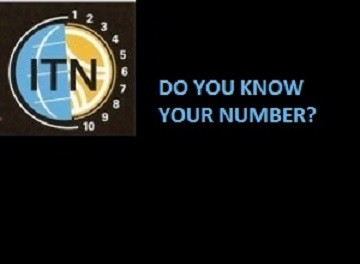 Diepte langeslagDiepte langeslagDiepte VolleyDiepte VolleyNauwkeurigheidServesSoort slag#ScoreSoort slag#ScoreSoort slag#ScoreSoort slag#ScoreForehand1Forehand1Forehand rechtdoor11e box buitenkant1Backhand2Backhand2Backhand rechtdoor21e box buitenkant2Forehand3Forehand3Forehand rechtdoor31e box buitenkant3Dit ITN beoordeling is uitgevoerd Dit ITN beoordeling is uitgevoerd Backhand4Backhand4Backhand rechtdoor41e box midden4in overeenstemming met de richtlijnenin overeenstemming met de richtlijnenin overeenstemming met de richtlijnenForehand5Forehand5Forehand rechtdoor51e box midden5die zijn uiteengezet in de officiële ITN die zijn uiteengezet in de officiële ITN die zijn uiteengezet in de officiële ITN Backhand6Backhand6Backhand rechtdoor61e box midden6beoordelingsgids. Hierbij ga ik akkoordbeoordelingsgids. Hierbij ga ik akkoordbeoordelingsgids. Hierbij ga ik akkoordForehand7Forehand7Forehand cross72e box midden7met de echtheid ervan:met de echtheid ervan:Backhand8Backhand8Backhand cross82e box midden8Forehand9Sub TotaalForehand cross92e box midden9Ondertekend namens de speler:Ondertekend namens de speler:Backhand10VastheidBackhand cross102e box buitenkant10Sub TotaalTotaal Forehand cross112e box buitenkant11Ondertekend namens de observator:Ondertekend namens de observator:Ondertekend namens de observator:VastheidBackhand cross122e box buitenkant12Totaal Sub TotaalSub TotaalVastheidVastheidTotaal Totaal Totaal 4 scores:Mobiliteit score:Totaal score:Score M / VITN Score:SO LevelTijdScoreT4039383736353433323130292827262524232221201918171615S1234567891011121214151618192126323945526176Score V57-7980-108109-140141-171172-230206-230231-258259-303304-344345-430Score M75-104105-139140-175176-209210-244245-268269-293294-337338-362363-430ITNITN10ITN09ITN08ITN07ITN06ITN05ITN04ITN03ITN02ITN01SO Level 3455666666